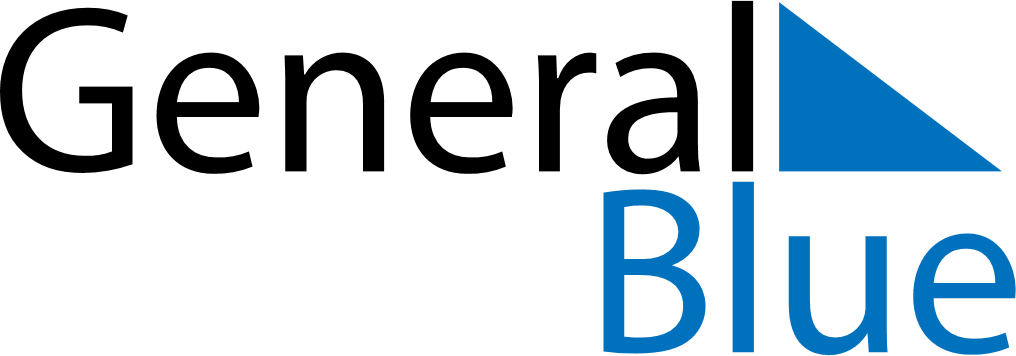 August 2024August 2024August 2024August 2024August 2024August 2024Kalamaria, GreeceKalamaria, GreeceKalamaria, GreeceKalamaria, GreeceKalamaria, GreeceKalamaria, GreeceSunday Monday Tuesday Wednesday Thursday Friday Saturday 1 2 3 Sunrise: 6:25 AM Sunset: 8:43 PM Daylight: 14 hours and 18 minutes. Sunrise: 6:26 AM Sunset: 8:42 PM Daylight: 14 hours and 16 minutes. Sunrise: 6:27 AM Sunset: 8:41 PM Daylight: 14 hours and 14 minutes. 4 5 6 7 8 9 10 Sunrise: 6:28 AM Sunset: 8:40 PM Daylight: 14 hours and 12 minutes. Sunrise: 6:29 AM Sunset: 8:39 PM Daylight: 14 hours and 10 minutes. Sunrise: 6:30 AM Sunset: 8:38 PM Daylight: 14 hours and 7 minutes. Sunrise: 6:31 AM Sunset: 8:36 PM Daylight: 14 hours and 5 minutes. Sunrise: 6:32 AM Sunset: 8:35 PM Daylight: 14 hours and 3 minutes. Sunrise: 6:33 AM Sunset: 8:34 PM Daylight: 14 hours and 1 minute. Sunrise: 6:34 AM Sunset: 8:33 PM Daylight: 13 hours and 59 minutes. 11 12 13 14 15 16 17 Sunrise: 6:34 AM Sunset: 8:31 PM Daylight: 13 hours and 56 minutes. Sunrise: 6:35 AM Sunset: 8:30 PM Daylight: 13 hours and 54 minutes. Sunrise: 6:36 AM Sunset: 8:29 PM Daylight: 13 hours and 52 minutes. Sunrise: 6:37 AM Sunset: 8:27 PM Daylight: 13 hours and 49 minutes. Sunrise: 6:38 AM Sunset: 8:26 PM Daylight: 13 hours and 47 minutes. Sunrise: 6:39 AM Sunset: 8:25 PM Daylight: 13 hours and 45 minutes. Sunrise: 6:40 AM Sunset: 8:23 PM Daylight: 13 hours and 42 minutes. 18 19 20 21 22 23 24 Sunrise: 6:41 AM Sunset: 8:22 PM Daylight: 13 hours and 40 minutes. Sunrise: 6:42 AM Sunset: 8:20 PM Daylight: 13 hours and 38 minutes. Sunrise: 6:43 AM Sunset: 8:19 PM Daylight: 13 hours and 35 minutes. Sunrise: 6:44 AM Sunset: 8:17 PM Daylight: 13 hours and 33 minutes. Sunrise: 6:45 AM Sunset: 8:16 PM Daylight: 13 hours and 30 minutes. Sunrise: 6:46 AM Sunset: 8:14 PM Daylight: 13 hours and 28 minutes. Sunrise: 6:47 AM Sunset: 8:13 PM Daylight: 13 hours and 25 minutes. 25 26 27 28 29 30 31 Sunrise: 6:48 AM Sunset: 8:11 PM Daylight: 13 hours and 23 minutes. Sunrise: 6:49 AM Sunset: 8:10 PM Daylight: 13 hours and 20 minutes. Sunrise: 6:50 AM Sunset: 8:08 PM Daylight: 13 hours and 18 minutes. Sunrise: 6:51 AM Sunset: 8:07 PM Daylight: 13 hours and 15 minutes. Sunrise: 6:52 AM Sunset: 8:05 PM Daylight: 13 hours and 13 minutes. Sunrise: 6:53 AM Sunset: 8:04 PM Daylight: 13 hours and 10 minutes. Sunrise: 6:54 AM Sunset: 8:02 PM Daylight: 13 hours and 8 minutes. 